Методический материал из опыта работыпо формированию основ безопасной жизнедеятельности дошкольников«От игры к безопасному поведению»                                                                                   Щекина Елена Салимьяновна,                                                                          Воспитатель;Баландина Наталия Николаевна, Воспитатель;Адрианова Наталья Викторовна,Воспитатель.МАДОУ «Детский сад «IT мир»г. Пермь, ул. Каляева, 35 «А».	«Самые строгие законы и правила не помогут уменьшить количество людских потерь от чрезвычайных ситуаций, других негативных и опасных факторов, если не будут созданы система и условия для формирования культуры безопасной личности. В этой работе должны принимать участие все без исключения органы исполнительной власти, и начинаться она должна с детского возраста».Сергей Кужугетович Шойгу.Ни для кого не секрет, что мир, в котором мы живём, полон опасностей, постоянно угрожающих нашему здоровью и самой жизни. Опасности подстерегали человечество всегда, с самого его зарождения.Вспомним, как с давних времён старшие поколения передавали младшим народную мудрость, знания из уст в уста о правилах безопасного поведения, стараясь уберечь потомков от бед и несчастий. Одна из самых древних форм «рекомендаций по ОБЖ» заключена в пословицах и поговорках о безопасном поведении. Вот некоторые из них:«Кто огня не бережётся, тот скоро обожжётся».«От глупого риска до беды близко». «Не зная броду, не суйся в воду».«Кто драку затевает, тот чаще и битым бывает».«Не дразни собаку, так не укусит».Современные дети, конечно, не предоставлены сами себе. Они приходят в детский сад. Здесь их встречают первые трудности и первые радости, раскрываются их творческие таланты, воспитывается характер, они учатся дружбе. В детском саду детям предстоит многому научиться, чтобы стать бдительными и осторожными, внимательными и вежливыми, аккуратными и трудолюбивыми. Исходя из целевых ориентиров ФГОС на этапе завершения дошкольного образования «ребёнок может соблюдать правила безопасного поведения и личной гигиены», в Примерной общеобразовательной программе дошкольного образования выделен раздел «Формирование основ безопасной жизнедеятельности» в образовательной области « Социально-коммуникативное развитие», призванный подготовить детей к безопасной жизни в реальной окружающей среде - природной, техногенной, социальной.Наш детский сад ведёт большую работу в этом направлении, ищет новые подходы к моделированию системы безопасности и жизнедеятельности дошкольников. И задача воспитателей состоит в том, чтобы подготовить детей к жизни, дать знания об опасностях, которые могут возникнуть; уметь избегать и правильно действовать при их возникновении, чтобы уберечь себя от ошибок и опасных ситуаций; научить преодолевать трудности и находить выходы из сложных жизненных ситуаций.Основная деятельность детей в детском саду – это игра, главный помощник воспитателя в его нелёгкой, но такой увлекательной деятельности по ознакомлению детей со способами защиты себя от опасностей, по овладению не такими уж сложными знаниями и умениями — наблюдательностью, умением анализировать свои и чужие ошибки, приведшие к неприятностям, отдавать себе отчёт о возможных последствиях тех или иных своих поступков, а также навыками грамотных действий в случае появления опасностей.В игре воспитывается характер, расширяются представления об окружающем, формируются и совершенствуются двигательные навыки, точность движений, внимательность, сосредоточенность, т. е. все те качества, которые так необходимы для предупреждения опасностей.Через игровую деятельность мы знакомим детей с источниками опасности, уточняем и систематизируем данные представления;в игровой форме учим детей различать потенциально опасные предметы и определять дальнейшие действия в случае опасности;формируем представления о мерах предосторожности и возможных последствиях их нарушения, о способах безопасного поведения; воспитываем ответственное поведение за сохранение жизни и здоровья своей и окружающих посредством игры.Играя, дети не подозревают, что осваивают какие-то знания, овладевают навыками действий с определенными предметами, учатся культуре общения друг с другом. Игровое оборудование по ОБЖ представлено по всем направлениям развития ребёнка:- познавательное развитие;- речевое развитие;- социально-личностное развитие;- художественно-эстетическое;- физическое развитие.В группе оформлен центр безопасности, материалы в котором меняются и обновляются в зависимости от календарно-тематического планирования, от времени года. В зависимости от сезона, в центр выставляются альбомы, памятки, дидактические игры по безопасному поведению в это время. Например, весной: «Осторожно, гололёд!», «Ледоход на водоёмах», «Внимание, опасность! (О сходе снега с домов, различных построек и т.д.)» и т.д.; зимой: «Правила катания на санках, тюбинге», «Лыжи и коньки», «Как избежать неприятных ситуаций», «Первая помощь» (при переохлаждении, при обморожении) и т.д.; летом: «Правила поведения на природе», «Безопасное купание», «Солнце, воздух и вода» и т.д.; осенью: «Убираем урожай», «Правильно, неправильно».В центре выставлены номера телефонов, по которым можно позвонить в случае чрезвычайных ситуаций.Периодически выставляются материалы и игры по определённой теме: «Пожарная безопасность», «Правила улиц и дорог», «Безопасность в быту», «Осторожно, электроприборы» и т.д.В каждом центре, оформленном в группе, имеются игры, закрепляющие навыки безопасного поведения.В центре физической культуры и здоровья дети играют в понравившиеся игры по здоровьесбережению: «Чтобы уши слышали», «Острые глазки», «Самомассаж», «Я и моё тело», «Виды спорта» и т.д.В центре развития речи и художественной литературы представлены энциклопедии, детские книги по безопасному поведению в различных ситуациях, дидактические игры «Подбери и назови», «Правильно, неправильно», «Составь рассказ по картинке», «Выходя на улицу», «Законы улиц и дорог». В центре музыкального развития – ноты детских песен «Если хочешь быть здоров», звуки различных стихий, природы и т.д. В центре театрализованной деятельности дети имеют возможность разыгрывать тематические сценки, сказки, используя разные виды театров (театр игрушки, пальчиковый театр, игрушки для настольного театра, магнитные фигурки и фигурки для фланелеграфа, кукольный, маски героев, декорации): «Как лисёнок в лесу потерялся», «Кошкин дом» (о пожаре в доме), «Что делать, если…» и т.д.Для развития ролевой игры по закреплению навыков безопасного поведения в центре сюжетно-ролевой игры представлены игровые модули по теме: «Больница», «Автобус», «Патрульно-постовая служба», «На улицах города», где подобраны атрибуты для этих игр. Для способствования стимулирования творческого замысла и индивидуального творческого проявления есть атрибуты для ряжения – различные элементы костюмов пожарника, сотрудника ГИБДД, спасателя, и т.п.Большой интерес у детей вызывает создание различных макетов. Они развивают игровую деятельность детей, усложняют сюжет игры. В их изготовлении участвуют сами дети. В группе созданы макеты: «На улицах города», «Пешеходный переход», «Пожарная часть».Одним из эффективных способов создания уникальной среды для формирования безопасного поведения дошкольников является метод введения ребёнка в мир «музея».Важная особенность организации мини-музеев в развивающей среде – участие в их создании детей и родителей и возможность игры с экспонатами. В мини-музеях проводилась образовательная деятельность с элементами игры, творческими заданиями: «Кому какой предмет нужен для работы», «Одень пожарника», «Найди к пожару дорожку, потуши огонь», «Помоги спасателю собрать нужное оборудование», «Расставь правильно» и т.д. В группе были созданы мини-музеи: «Спасатели на воде», «Музей пожарника». Дети узнали, что раньше пожарники ездили на повозках, запряжённых лошадями; почему у пожарников были такие пышные усы, чем они служили; что такое «пожарная каланча»; почему пожарные вёдра имеют такую странную форму. Знакомились со средствами пожаротушения. Изготовили лэпбук «Пожарная безопасность». В рамках создания мини-музеев проводятся встречи с интересными людьми, проводятся профиКОПы, где дети знакомятся с профессиями людей, к которым можно обратиться за помощью в чрезвычайных ситуациях: «Полицейский», «Пожарник», «Спасатель», «Врач».Считаем, что обучение детей по формированию основ безопасной жизнедеятельности необходимо сделать занимательным, при котором обостряются эмоционально-мыслительные процессы, заставляющие наблюдать, сравнивать, рассуждать, аргументировать, доказывать правильность выполненных действий.Создание проблемных ситуаций, проектно-исследовательская деятельность, технологии организации сюжетно-ролевых игр, инновационный дидактический материал и многое другое уже не удивят современного дошкольника своей новизной.Поэтому, в своей работе по формированию основ безопасной жизнедеятельности используем одну из инновационных форм работы, которая является эффективной для детей дошкольного возраста нового поколения, это информационно-коммуникативные технологии. Именно они позволяют современному дошкольнику эффективно усваивать изученный материал и применять его на практике.Наиболее эффективная форма организации работы с компьютером в детском саду – проведение НОД с использованием мультимедийных презентаций. Она даёт возможность оптимизировать педагогический процесс, индивидуализировать обучение детей с разным уровнем познавательного развития и значительно повысить эффективность педагогической деятельности. Презентации используем в непосредственно образовательной деятельности по ОБЖ на протяжении всего занятия (так как связана с сюжетом); используем как часть занятия, например: дидактическая игра, подача нового материала, проверка знаний, выполнение отдельных заданий, демонстрация иллюстративного материала. А также используем мультипликацию.Для формирования полноценных знаний по ОБЖ и развития познавательного интереса у дошкольников используем занимательные сказки, в которых нужно прийти на помощь знакомым героям в опасных ситуациях. Жанр сказки позволяет соединить в себе и собственно сказку, и проблемную ситуацию. Для этого разработали серию сказок по теме («Вместе с Красной шапочкой», «Смешарики в большом городе», «Как Гном Гномыч оставил Изюмку одного дома» и т.д.). Путешествуя по предлагаемой сказке, дети не только учатся видеть, где герои нарушили правила безопасного поведения; но и учатся предотвращать опасные ситуации, учатся рассуждать, логически мыслить, аргументировать ход своих рассуждений, учатся сопереживать и помогать сказочным героям. В своей работе широко используем интерактивные игры. С использованием смарт доски детям предлагается решить сложные задачи «космического» масштаба: «Помоги Фиксикам поступить правильно», «Огрики и дорога», «Расставь правильно дорожные знаки», «Незнайка на стройке» по сюжетам знакомых и любимых детьми мультфильмов. Знакомство, игры, беседы по безопасной жизнедеятельности вызывают у детей стремление и желание воспроизвести то, о чём так много узнали. Поэтому эта работа продолжается и на занятиях по изобразительной деятельности, лепке, конструированию, аппликации. Рисунки детей, отражающие правила поведения в быту, на дорогах позволяют им создать выразительные образы, основанные на своих собственных наблюдениях. Из деталей конструктора создаются городские улицы с макетами театра, цирка, многоэтажных домов; разворачиваются игры с машинками, дорожными знаками и т.д.         В работе по ОБЖ используем разнообразные формы деятельности детей: конкурсы, квесты, интерактивные игры, соревнования, вечера досуга, развлечения («В стране дорожных знаков», «КВН» и др.).Очень интересно и увлекательно проходят заседания клуба Знатоков «Что, где, когда?» (по мотивам знакомой телевизионной игры). Каждое заседание начинается словами: «Внимание, внимание! Начинается заседание клуба знатоков пожарной безопасности» (проводили заседание знатоков дорожного движения, знатоков электроприборов). (Вопросы приходят от героев мультфильмов, от родителей; могут быть видео вопросы, тогда они транслируются на смарт-доске; могут быть предметы, содержащие вопросы).В клубе дети узнают какие-то исторические сведения, решают ребусы, играют в игры «Как избежать неприятностей», разыгрывают сценки по безопасному поведению.          Для игр и упражнений используем не только групповую комнату, но и прогулочную площадку. Обязательны беседы и игры по безопасному поведению на участке, с выносным оборудованием, на улице.Используя семафорную азбуку, дети учатся сигналить флажками сигнал «SOS».Неотъемлемая часть нашей работы — это сотрудничество с родителями. Стараемся повышать родительскую компетентность по вопросам ознакомления дошкольников по формированию безопасного поведения. Родители принимают участие в организации мини-музеев; создании лэпбуков; участвуют в выпуске тематических альбомов: «На природу всей семьёй», «Какие мы пешеходы?», создании видеороликов «Безопасная дорога до детского сада» и т.д.; обеспечивают ежегодное участие детей в городских конкурсах по пожарной безопасности, дорожной азбуке.Результатом нашей работы является то, что у детей есть чёткие представления о безопасном поведении в быту, на улице, в общественных местах. Свои знания они используют в играх, викторинах, квестах, а главное, в жизни, о чём говорят родители. Дети переходят дорогу в соответствующих местах, на зелёный сигнал светофора, иногда учат своих родителей соблюдать правила. С осторожностью относятся к электроприборам и чётко запомнили, что «спички детям не игрушка, а зажигалка не подружка».         Использование игр по ОБЖ в повседневной жизни, позволяет подготовить детей к дальнейшей школьной жизни, вселяет уверенность, что они смогут уберечь себя от опасных ситуаций.Благодаря современным формам работы, дети усваивают знания и умения по безопасному поведению без перегрузок и утомительных занятий, учатся выявлять и предвидеть различные опасности, развивать наблюдательность, постоянно пополнять свои знания о законах окружающего мира, внимательно изучать ОБЖ и соблюдать рекомендации по безопасному поведению.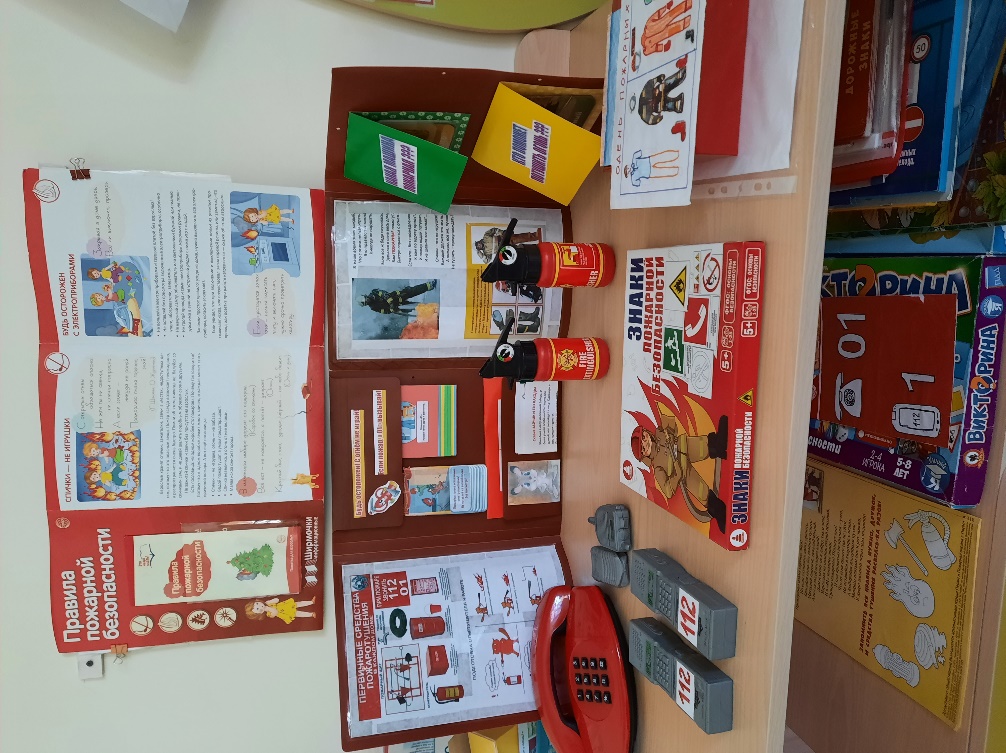 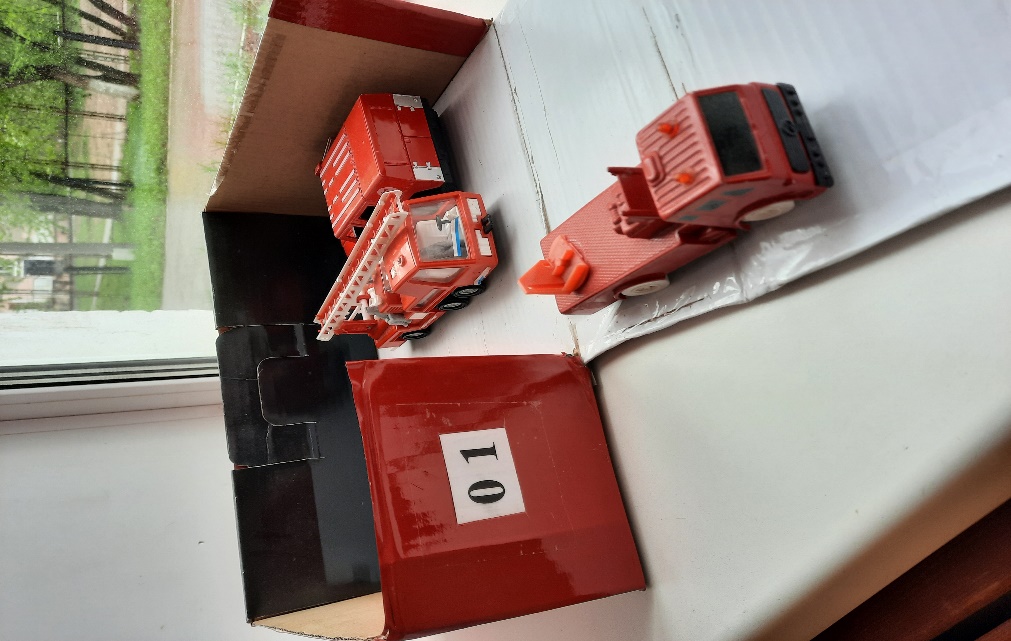 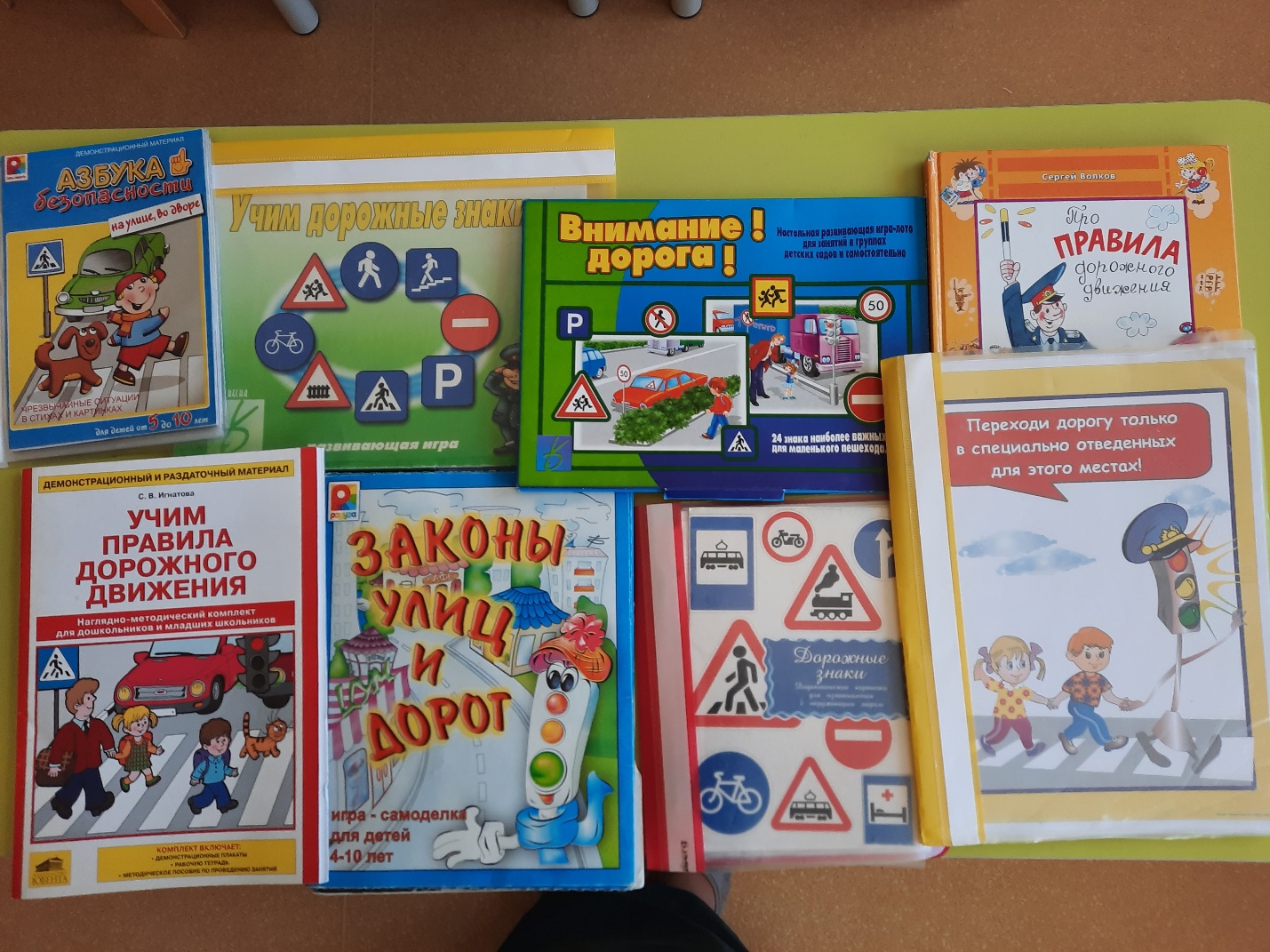 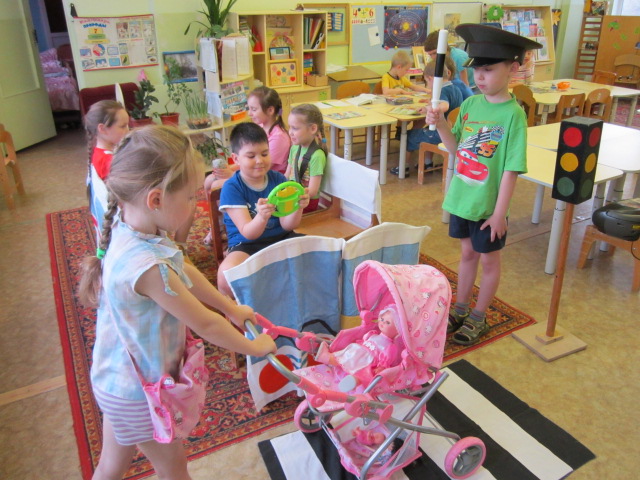 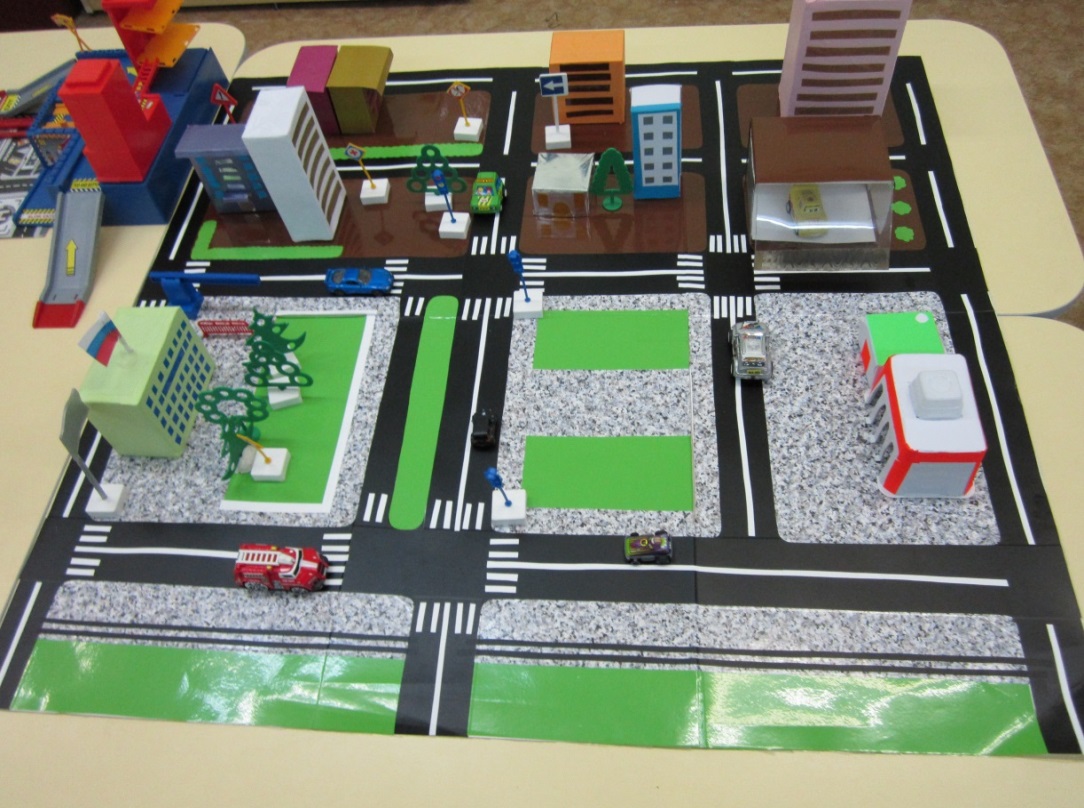 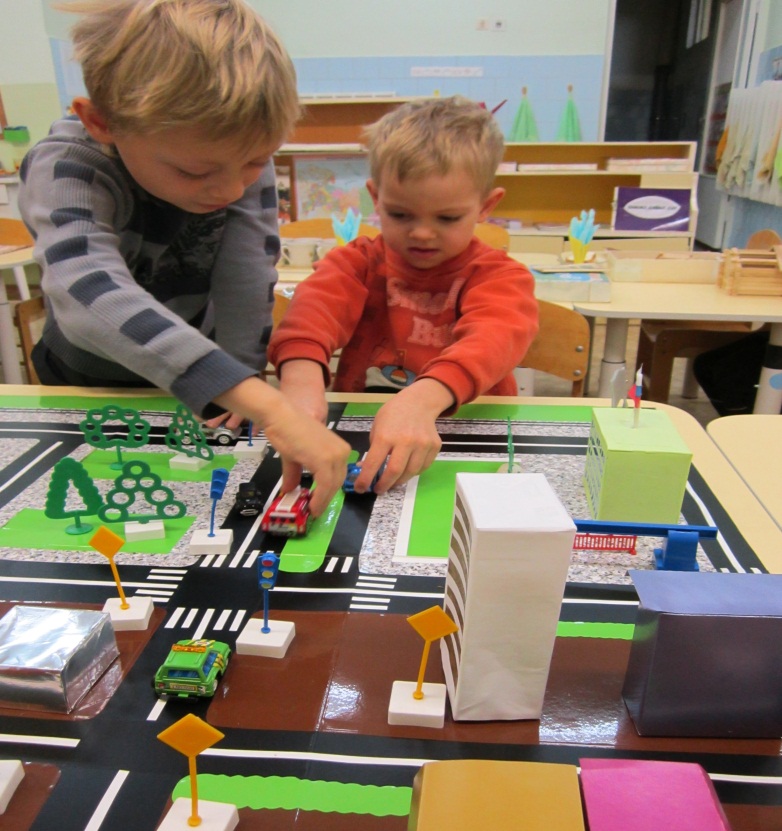 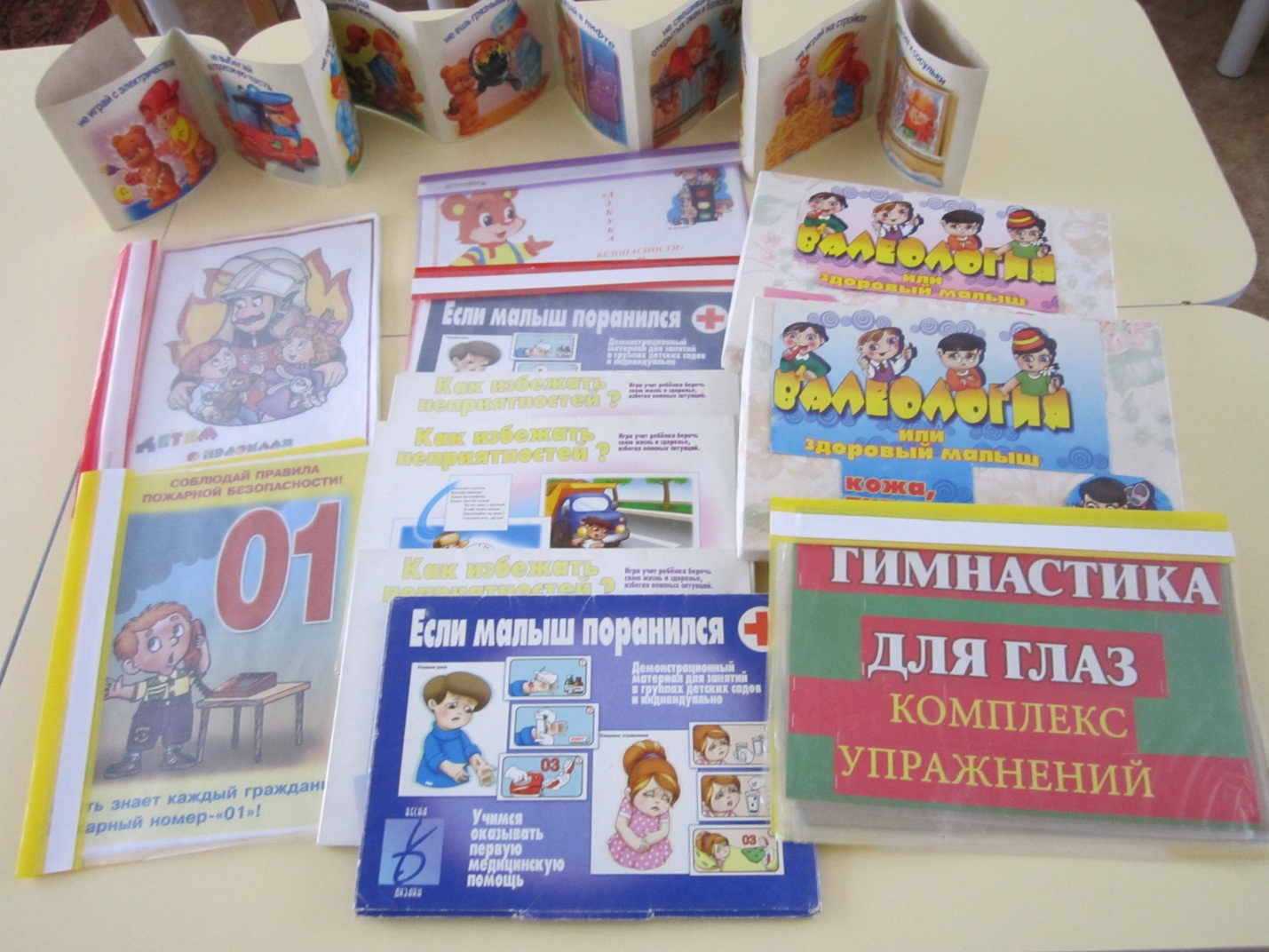 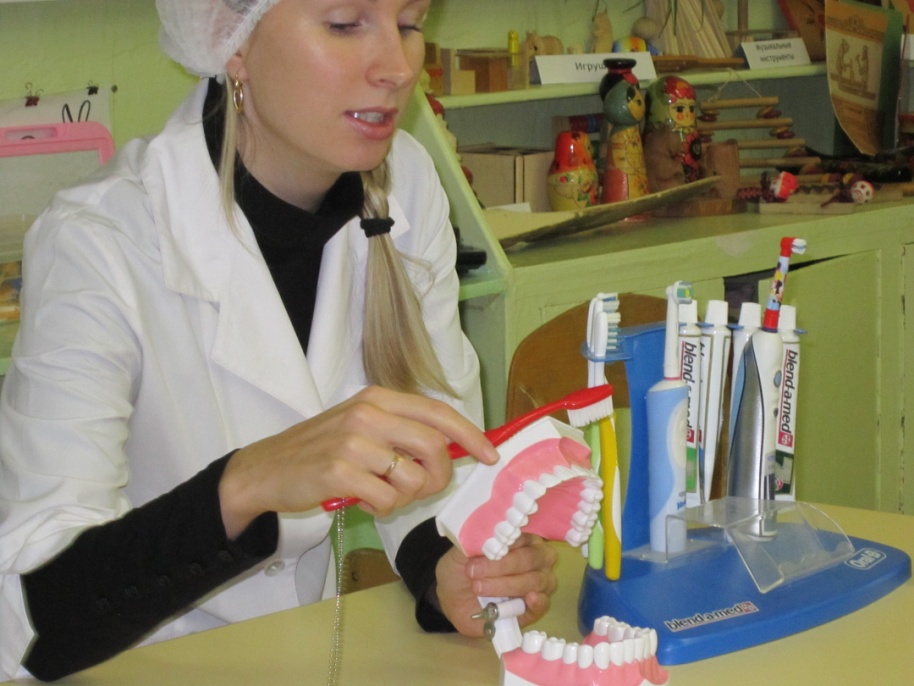 Заседание клуба знатоков пожарной безопасности «Что, где, когда?»в подготовительной группе(по мотивам одноимённой телеигры)Цель: Профилактика пожаров, которые могут возникнуть из-за детской шалости или незнания правил пожарной безопасности.Задачи: закрепить знания детей о правилах пожарной безопасности. Формировать навыки правильного поведения в экстремальных ситуациях. Закрепить знания о литературных произведениях.Воспитывать чувство уважения к труду пожарных.Развивать чувства коллективизма, ответственности, выдержку.Развивать физические качества: быстроту, ловкость.Оборудование: волчок, смарт-доска, кроссворды, два набора слов пословицы; две разрезные картинки на пожарную тематику; две картинки для капитанов «Запрещено»; дидактический материал для проведения конкурса «Четвертый лишний»; 1 чёрный ящик. В группе выложен материал по пожарной безопасности.Ход заседания:(две команды детей по шесть человек сидят за своими столами, остальные дети - болельщики)- Внимание, внимание! Начинается заседание клуба знатоков пожарной безопасности. В нашем клубе сегодня две команды: команда «Огнетушитель» и команда «Багор». (Команды по очереди встают. Представляют своих капитанов). За них переживают и им помогают наши болельщики.Ваши родители, герои мультфильмов, педагоги прислали вопросы к нашему заседанию. (могут быть видео вопросы, тогда они транслируются на смарт-доске; могут быть предметы, содержащие вопросы). По правилам нашего клуба каждой команде задаётся вопрос или даётся задание. Даётся время на обсуждение и выполнение. (Количество очков, полученных командами, записывается на доске, в конце определяется победитель)Крутим волчок.1 раунд. «Разминка».Это задание нам приготовил герой из мультфильма «Лунтик».1. Заклубился дым угарный,Гарью комната полна.Что пожарный надевает?Без чего никак нельзя?(Противогаз)2. Я мчусь с сиреной на пожар,Везу я воду с пеной.Потушим вмиг огонь и жарМы быстро, словно стрелы.(Пожарная машина)Правильно. И мы продолжаем нашу игру. Крутите волчок.2 раунд. «Кто быстрее решит кроссворд». Эти кроссворды приготовили ваши родители. (Кроссворды предоставляется обеим командам, дети читают сами)Кроссворд № 1
1. Чтобы не было огня, не играйте вы в меня. Я – огня сестричка, маленькая… (спичка);
2. Кто меня не бережется, тот так скоро обожжется (огонь);
3. С огнем бороться мы должны,
С водою мы напарники.
Мы очень людям всем нужны.
Так кто же мы? (пожарные);
4. Четыре маленьких костра, зовут обедать нас: «Пора!» (плита);
5. От маленькой меня, не оберешься огня (искра).Кроссворд № 2
1. В маленьком амбаре держат сто пожаров (спички в коробке);
2. Побежал пожар во двор, это кто там жег …? (костер);
3. На столе, в колпаке, да в стеклянном пузырьке, поселился дружок – развеселый огонек (лампочка);
4. Красный дьявол с крыши – на крышу летит (пожар);
5. Он для всех опасен нас, называют его …(газ).3 раунд. И задание для вас приготовил педагог по грамоте. «Внимание – чёрный ящик». В нём находятся слова.- Какая команда быстрее выложит из слов пословицу (командам предоставляется по комплекту отдельных слов)«От маленькой искры большой пожар бывает».4 раунд. Задание от Незнайки. «Сложи картинку» (целое из частей на пожарную тематику)
Каждая команда собирает свои картинки. Выигрывает тот, кто быстрее соберет. Обсуждают ситуации, изображенные на картинках.5 раунд. Конкурс капитанов «Запрещено». Задание от преподавателя физкультуры. 
Расскажи об опасностях, которые изображены на иллюстрациях.6 раунд. Задание от фиксиков. «Подумай и ответь» Внимание на экран. (Задание на смарт-доске)Командам по очереди показывают картинку с набором предметов. Нужно выбрать предметы, которые горят в огне и которые не горят. Объяснить свой выбор.- Уважаемые команды игроков и зрители, заседание нашего клуба знатоков, к сожалению, подходит к концу. И сейчас мы предоставляем слово нашему жюри.Ребята, сегодня вы доказали, что заслуживаете звания «Знатоков», ответив на все вопросы наших героев. Участников игры «Что? Где? Когда?» мы награждаем медалями.